Круглий стіл на тему: «Діяльність поліції у сфері запобігання та протидії домашньому насильству: реагування в умовах війни» в рамках Всеукраїнської акції «16 днів проти насильства»Місце проведення:зала засіданьДонецький державний університет внутрішніх справ,м. Кропивницький, вул. Велика Перспективна,1ВІТАЛЬНЕ СЛОВОСергій ВІТВІЦЬКИЙ– ректор Донецького державного університету внутрішніх справ, доктор юридичних наук, професор, полковник поліції, заслужений юрист УкраїниРуслан ГОРЯЧЕНКО – начальник Управління дотримання прав людини Національної поліції УкраїниКатерина КОВТУНОВА – заступниця начальника Кіровоградської обласної військової адміністраціїСергій ШУЛЬГА – голова Кіровоградської обласної радиМарина ПОПАТЕНКО – заступниця міністра молоді та спорту УкраїниОлексій ЖМЕРЕНЕЦЬКИЙ – народний депутат Верховної Ради, співголова міжфракційного депутатського об'єднання «Рівні можливості»Наталія ФЕДОРОВИЧ – керівник Секретаріату Уповноваженого Верховної Ради України з прав людиниОБГОВОРЕННЯМодератор: Тетяна КОТЕНКО – голова громадської організації «Стратегія майбутнього», ГО «Кіровоградська обласна організація Спілки жінок України»Захід проводиться в рамкахреалізації проєкту «Підтримкажінок, миру та безпеки в Україні за програмою Фонду протидіїконфліктам, безпеці та стабільності на 2022–2023 роки» на замовлення Уряду Великобританії та ПівнічноїІрландії у співпраці з Громадськоюспілкою“ЦЕНТР ЕКОНОМІЧНОГО ВІДНОВЛЕННЯ”. «Supporting Women, Peace and Security in Ukraine under the Conflict, Security and Stability Fund Programme 2022 to 2023».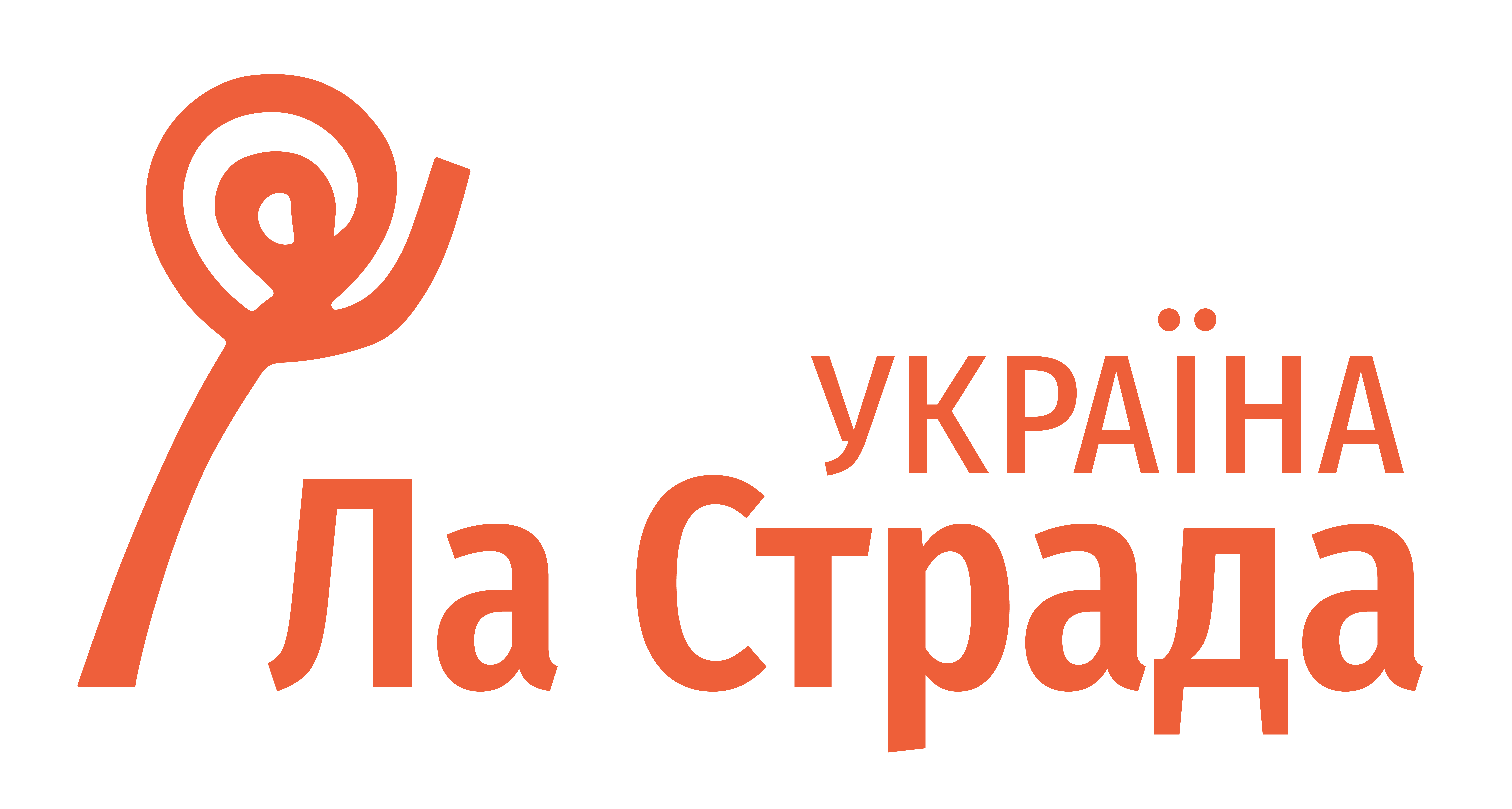 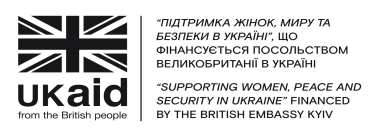 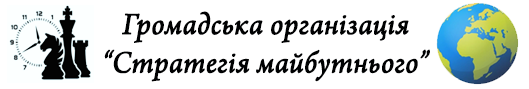 Віталій ПАСТУШЕНКО – начальник Кропивницької районної військової адміністрації Кіровоградської областіЗахист прав дітей у дитячих будинках сімейного типу та в прийомних сім’яхІгор КОПОТУН – головний науковий співробітник НДЛ з проблем запобігання кримінальним правопорушенням факультету№3 ДонДУВС, доктор юридичних наук, професор, заслужений юрист УкраїниКримінальні аспекти домашнього насильства в сім’їТетяна КОТЕНКО– голова громадської організації «Стратегія майбутнього», ГО «Кіровоградська обласна організація Спілки жінок України»Роль громадськості у інформаційно-просвітницькій роботі щодо запобіганню та протидії домашньому насильствуМаксим РОМАНОВ‒ старший слідчий в особливо важливих справах відділу методичної роботи та правового забезпечення управління організації роботи та методичного забезпечення Головного слідчого управління Національної поліції України, майор поліції, кандидат юридичних наукОсобливості криміналістичної тактики допиту потерпілого(ої) під час здійснення досудового розслідування домашнього насильства в умовах дії правого режиму воєнного стану в УкраїніДар’я ГНЄЗДІЛОВА– начальник сектору протидії домашньому насильству відділу превенції Кропивницького РУП ГУНП в Кіровоградській області, капітан поліції Алгоритм дій працівників сектору протидії домашньому насильствуНаталія ГНАТУША - директорка Регіонального центру з надання безоплатної вторинної правової допомоги у Кіровоградській та Миколаївській областяхЮридичні аспекти запобігання домашньому насильствуАндрій ЧЕРВІНЧУК‒ завідувач науково‒дослідної лабораторії з проблемних питань правоохоронної діяльності КННІДонДУВС, кандидат юридичних наук, старший дослідникУдосконалення системи адміністративних стягнень  за вчинення домашнього насильстваМикола СУЛЬЖУК– старший інспектор з особливих доручень відділу уповноважених з контролю за дотриманням прав людини в поліцейській діяльності Управління дотримання прав людини НПУ, капітан поліціїДотримання прав потерпілих від домашнього насильстваЗахід проводиться в рамкахреалізації проєкту «Підтримкажінок, миру та безпеки в Україні за програмою Фонду протидіїконфліктам, безпеці та стабільності на 2022–2023 роки» на замовлення Уряду Великобританії та ПівнічноїІрландії у співпраці з Громадськоюспілкою“ЦЕНТР ЕКОНОМІЧНОГО ВІДНОВЛЕННЯ”. «Supporting Women, Peace and Security in Ukraine under the Conflict, Security and Stability Fund Programme 2022 to 2023».Ольга ЛІШИК – голова громадської організації «Жінки Луганщини» (Спілка жінок України)Окремі аспекти взаємодії приймаючих громад та внутрішньо переміщених осіб з питань запобігання та протидії  гендерно зумовленому насильствуТетяна ТІТОЧКА – завідувачка науково-дослідної лабораторії з проблем запобігання кримінальним правопорушенням факультету№3 ДонДУВС, кандидат юридичних наукОсобливості запобігання домашньому насильству, що вчиняється відносно неповнолітніх в УкраїніВіктор ЖУЧЕНЯ ‒ регіональний координатор взаємодії з громадськістю Уповноваженого Верховної Ради України з прав людини в Кіровоградській області ‒ регіональний координатор взаємодії з громадськістю Уповноваженого Верховної Ради України з прав людини в Кіровоградській областіЄвгенія ПИЛИПЕНКО‒ старший науковий співробітник науково‒дослідної лабораторії з проблемних питань правоохоронної діяльності КННІ ДонДУВС, кандидат юридичних наук, старший дослідникПогіршення якості життя як економіко-філософська категорія визначення наслідків домашнього насильстваОльга ГРИГОРЕНКО– головний спеціаліст Відділу регіонального представництва в південних областях Секретаріату Уповноваженого Верховної Ради України з прав людиниЗахід проводиться в рамкахреалізації проєкту «Підтримкажінок, миру та безпеки в Україні за програмою Фонду протидіїконфліктам, безпеці та стабільності на 2022–2023 роки» на замовлення Уряду Великобританії та ПівнічноїІрландії у співпраці з Громадськоюспілкою“ЦЕНТР ЕКОНОМІЧНОГО ВІДНОВЛЕННЯ”. «Supporting Women, Peace and Security in Ukraine under the Conflict, Security and Stability Fund Programme 2022 to 2023».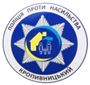 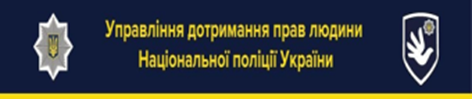 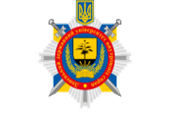 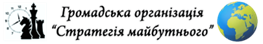 